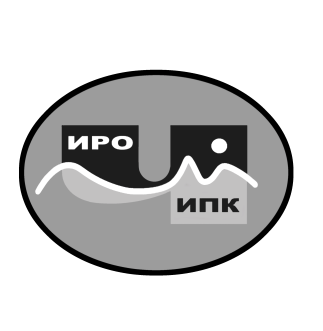 ГОСУДАРСТВЕННОЕ АВТОНОМНОЕ УЧРЕЖДЕНИЕДОПОЛНИТЕЛЬНОГО ПРОФЕССИОНАЛЬНОГО ОБРАЗОВАНИЯ ЧУКОТСКОГО АВТОНОМНОГО ОКРУГА«ЧУКОТСКИЙ ИНСТИТУТ РАЗВИТИЯ ОБРАЗОВАНИЯИ ПОВЫШЕНИЯ КВАЛИФИКАЦИИ»(ГАУ ДПО ЧИРОиПК)П Р И К А ЗВ соответствии с Положением о проведении регионального этапа XI Всероссийской конференции «Юные техники и изобретатели» (далее – Конференция) в Государственной Думе Федерального Собрания Российской Федерации, утверждённым приказом ГАУ ДПО ЧИРОиПК от 16 февраля 2024 года №01-06/31, на основании решения Организационного комитета (протокол от 12.04.2024 г. № 01)ПРИКАЗЫВАЮ:1. Утвердить решение Организационного комитета, признать победителем в номинации «Волонтерские и социальные проекты» и выдать диплом I степени Федорову Михаилу Вячеславовичу, обучающемуся в МБОУ «Центр образования села Мейныпильгыно» (руководитель - Федорова Мария Анатольевна).2. Утвердить решение Организационного комитета, признать призёром в номинации «Волонтерские и социальные проекты» и выдать диплом III степени Архиповой Аделине Сергеевне, Глебовой Полине Николаевне, Перетягиной Александре Дмитриевне, обучающимся в МБОУ «Центр образования г. Певек» (руководитель - Барожинская Оксана Владимировна).3. Утвердить решение Организационного комитета, признать победителем в номинации «Я люблю свою Родину» и выдать диплом I степени Борковской Еве Павловне, обучающейся в МБОУ «Средняя общеобразовательная школа поселка Эгвекинот» (руководитель - Яценко Алтынай Владимировна).4. Утвердить решение Организационного комитета, признать призёром в номинации «Я люблю свою Родину», и выдать диплом III степени Кля Валерии Андреевне, обучающейся в МБОУ «Центр образования села Мейныпильгыно» (руководитель - Гусева Анна Владимировна).5. Утвердить решение Организационного комитета, признать победителем в номинации «Умный мир (Умный город/умный дом)» и выдать диплом I степени Скирдину Константину Степановичу, обучающемуся в Центре цифрового образования детей «IT-КУБ» МАОУ ДО «Билибинский районный Центр дополнительного образования» (руководитель - Пилецкая–Лысенкова Екатерина Геннадьевна).6. Утвердить решение Организационного комитета, признать призёром в номинации «Умный мир (Умный город/умный дом)» и выдать диплом II степени Лукину Дмитрию Сергеевичу, обучающемуся в МАОУ «СОШ г. Билибино ЧАО» (руководитель - Пужлакова Наталья Алексеевна).7 .Утвердить решение Организационного комитета, признать победителем в номинации «Экология и охрана окружающей среды» и выдать диплом I степени Пуя Владимиру Владимировичу, обучающемуся в МБОУ «Центр образования с.Конергино» (руководитель - Мамышев Олег Эдуардович).8. Утвердить решение Организационного комитета, признать призёром в номинации «Экология и охрана окружающей среды» и выдать диплом II степени Кеулькут Екатерине Анатольевне, обучающейся в МБОУ «Центр образования села Хатырка» (руководитель -  Медведевских Елена Николаевна).9. Утвердить решение Организационного комитета, признать призёром в номинации «Экология и охрана окружающей среды» и выдать дипломы III степени Порядиной Софии Александровне, Порядиной Стефании Александровне, обучающимся в МБОУ «Центр образования г. Певек» (руководитель - Деркач Наталья Петровна).10. Утвердить решение Организационного комитета, признать призёром в номинации «Транспортные технологии будущего» и выдать диплом II степени Нагаеву-Орлову Алексею, обучающемуся в Центре цифрового образования детей «IT-КУБ» МАОУ ДО «Билибинский районный Центр дополнительного образования» (руководитель - Чекуракова Алина Владимировна).11. Утвердить решение Организационного комитета, признать призёром в номинации «Транспортные технологии будущего» и выдать диплом III степени Манешкину Сергею Тимофеевичу, обучающемуся в МБОУ «Центр образования с. Марково» (руководитель – Дондокова Цымжидма Самьяевна).12. Утвердить решение Организационного комитета и выдать диплома участника регионального этапа Конференции Никулиной Елизавете Павловне, обучающейся в МБОУ «Центр образования с. Мейныпильгыно» (руководитель – Сарсынбаев Арман Жумашевич).13. Утвердить решение Организационного комитета и направить благодарственные письма руководителям, подготовившим обучающихся в образовательных организациях Чукотского автономного округа для участия в Конференции.14. Утвердить решение Организационного комитета и выдвинуть победителей регионального этапа кандидатами на участие во Всероссийской Конференции «Юные техники и изобретатели» в Государственной Думе Федерального Собрания Российской Федерации.15. Заведующему Региональным модельным центром дополнительного образования детей Чукотского автономного округа Завражных Д.Л. обеспечить в срок до 30 апреля 2024 г.:- подготовку и размещение на информационном ресурсе Регионального модельного центра дополнительного образования детей Чукотского автономного округа проектов победителей и призёров Конференции, - оформление в электронном виде и рассылку дипломов победителей, призёров и участников Конференции.16. Контроль за исполнением оставляю за собой.Директор                                                              В.В. Синкевич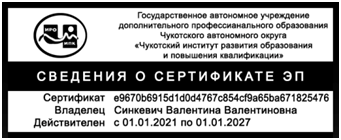 16 апреля 2024 года                                                                                               №  01-06/61                                                                г. АнадырьОб утверждении итогов регионального этапа XI Всероссийской конференции «Юные техники и изобретатели» в Государственной Думе Федерального Собрания Российской Федерации